ГАННІВСЬКИЙ ЛІЦЕЙПЕТРІВСЬКОЇ СЕЛИЩНОЇ РАДИ ОЛЕКСАНДРІЙСЬКОГО РАЙОНУКІРОВОГРАДСЬКОЇ ОБЛАСТІНАКАЗвід 27 вересня 2022 року                                                                                                    № 83с. ГаннівкаПро участь у онлайн-конкурсі до Дня туризму «Подорожуємо Україною»Відповідно до наказу начальника відділу освіти Петрівської селищної ради Олександрійського району Кіровоградської області від 21 вересня 2022 року № 88 «Про проведення онлайн-конкурсу до Дня туризму «Подорожуємо Україною» та з метою популяризації та розвитку туристсько-краєзнавчого напрямку позашкільної роботи у закладах освіти як дієвого засобу формування почуття патріотизму в учнівської молодіНАКАЗУЮЗаступнику директора з навчально-виховної роботи Ганнівського ліцею ОСАДЧЕНКО Н.М., заступнику завідувача з навчально-виховної роботи Володимирівської філії Ганнівського ліцею ПОГОРЄЛІЙ Т.М., заступнику завідувача з навчально-виховної роботи Іскрівської філії Ганнівського ліцею БОНДАРЄВІЙ Н.П. взяти участь   27-28 вересня 2022 року у режимі онлайн конкурс до Дня туризму «Подорожуємо Україною» відповідно до Умов проведення (додаються).Контроль за виконанням даного наказу покласти на заступника директора з навчально-виховної роботи Ганнівського ліцею СОЛОМКУ Т.В., завідувача Володимирівської філії Ганнівського ліцею МІЩЕНКО М. І., на в.о. завідувача Іскрівської філії Ганнівського ліцею БАРАНЬКО Т.В. Директор                                                                                      Ольга КАНІВЕЦЬЗ наказом ознайомлені:                                                                         Н.ОсадченкоТ.СоломкаТ.БаранькоМ.МіщенкоТ.ПогорєлаН.БондарєваДодаток до наказу директоравід 27 вересня 2022 року № 83УМОВИпроведення онлайн-конкурсудо Дня туризму «Подорожуємо Україною»І. Мета конкурсу Конкурс проводиться з метою популяризації та розвитку туристсько-краєзнавчого напрямку позашкільної роботи у закладах освіти як дієвого засобу формування почуття патріотизму в учнівської молоді. П. Учасники конкурсу До участі у конкурсі запрошуються здобувачі освіти 7-9 класів закладів загальної середньої освіти. ІП. Місце проведення «Петрівський центр дитячої та юнацької творчості» у мережі «Фейсбук» https://vvww.facebook.com/groiips/273871356637349. подія «Онлайн-конкурс до Дня туризму «Подорожуємо Україною». IV. Дата проведення Матеріали конкурсу публікуються у події «Онлайн-конкурс до Дня туризму «Подорожуємо Україною» в групі комунального закладу «Петрівський центр дитячої та юнацької творчості» в мережі «Фейсбук» httDs://www.facebook.com/groups/273 871356637349 27-28 вересня 2022 року. V. Програма конкурсу 1. Квест «Я - турист» Кожен учасник проходить онлайн-квест за посиланням, яке буде активне 27-28 вересни 2022 року. 2. Фотосушка «Пильне око туриста» Учасники публікують світлини зроблені власноруч, які розкривають тематику конкурсу. О б о в ’я з к о в о з а з н а ч а ю т ь: назву закладу освіти, прізвище та ім’я автора, назву світлини. 3. Майстер-клас «В’язання туристичних вузлів» Учасники переглядають запропоновані відеоролики майстер-класів із в’язання вузлів. Самостійно повторюють в’язання запропонованих вузлів та публікують відео (фото) своїх результатів. О б о в ’я з к о в о з а з н а ч а ю т ь: назву закладу освіти, прізвище та ім’я учасника. 4. Челендж «Знайди місто» Учасники відгадують місто за його географічними координатами. Відповіді заповнюють у Гугл-формі. 5. Гра «Підкорення Говерли» Кожен учасник проходить онлайн-гру за посиланням, яке буде активне 27-28 вересня 2022 року. VI. Визначення та нагородження переможців Кількість учасників від кожного закладу необмежена. Переможці визначаються в кожному етапі окремо в індивідуальному заліку. За результатами конкурсу визначаються переможці у командному заліку. Переможці онлайн-конкурсу нагороджуються грамотами відділу освіти Петрівської селищної ради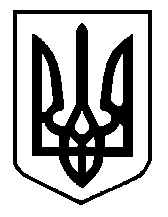 